муниципальное обЩЕОБразовательное учреждение «Пустотинская средняя школа»391234, Рязанская обл.,  Кораблинский район, с. Пустотино, ул.Школьная, 2. Телефон/факс:  (49143) 96 -2-16   E-mail: olga-nenastina@yandex.ruОКПО 24293490, ОГРН 1026200661850, ИНН/КПП 6206001680/620601001     	МОУ «Пустотинская СШ» выражает Вам благодарность за плодотворное сотрудничество в подготовке высококвалифицированных кадров, за предоставление возможности получить профессионально значимые знания и навыки через использование широкого спектра современных образовательных и информационных технологий без отрыва от преподавательской деятельности.Мы благодарим за высокопрофессиональный подход и качественную подачу материала, а также за постоянную готовность помочь.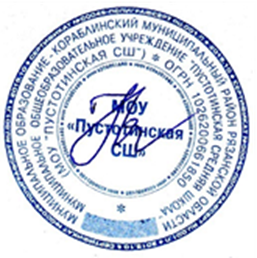 Директор школы:                                            О.И.Ненастина